RUN BROCKVILLE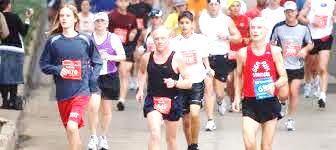 Learn 2 Run  Week 1RegistrationFoot and Gait AnalysisProgram Overview and Information SessionWarm Up / 2 min Walk / 2 min Slow Jog x 5 / Cool Down / StretchingHOMEWORK: 2 – 3 days in addition to clinic night	5 – 10 min. warm-up (walk)	Runners:  Alternate 2 min walking / 2 min. slow jogging x 5  	Power Walkers:  Alternate 2 min. regular pace / 2 min. accelerated pace5 min cool down (walk)	StretchingWeekly TipThere are 2 important things to remember when you start running or power walking:USE PROPER FORM  STRETCH AFTER EVERY RUNGo to www.carp.ca/brockville  for TIPS ON PROPER RUNNING FORM and a list of MUST DO STRETCHES for walkers and runners